Resoluciones #025 - #033Resoluciones #025 - #033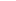 